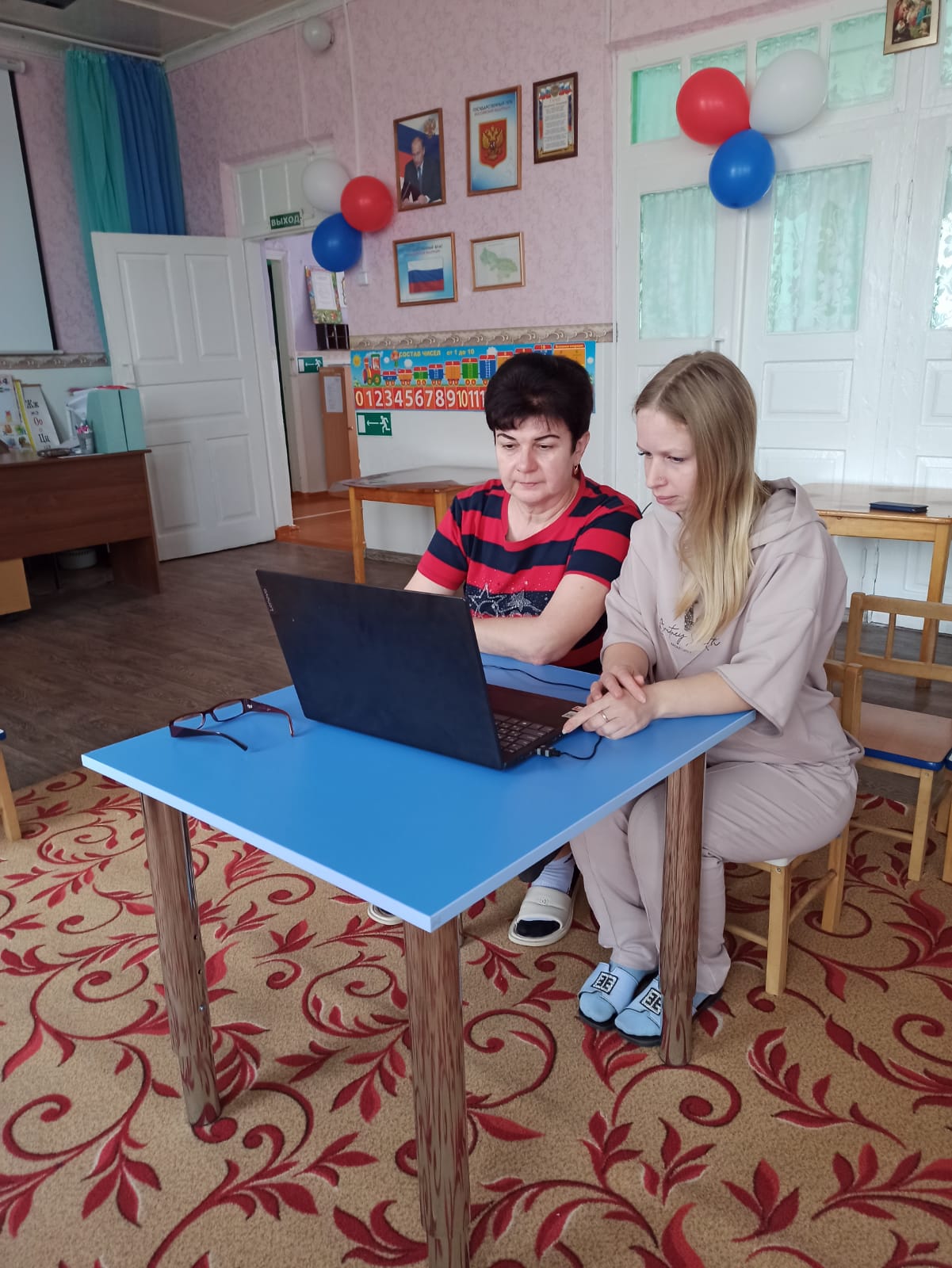 Составление плана к Году Семьи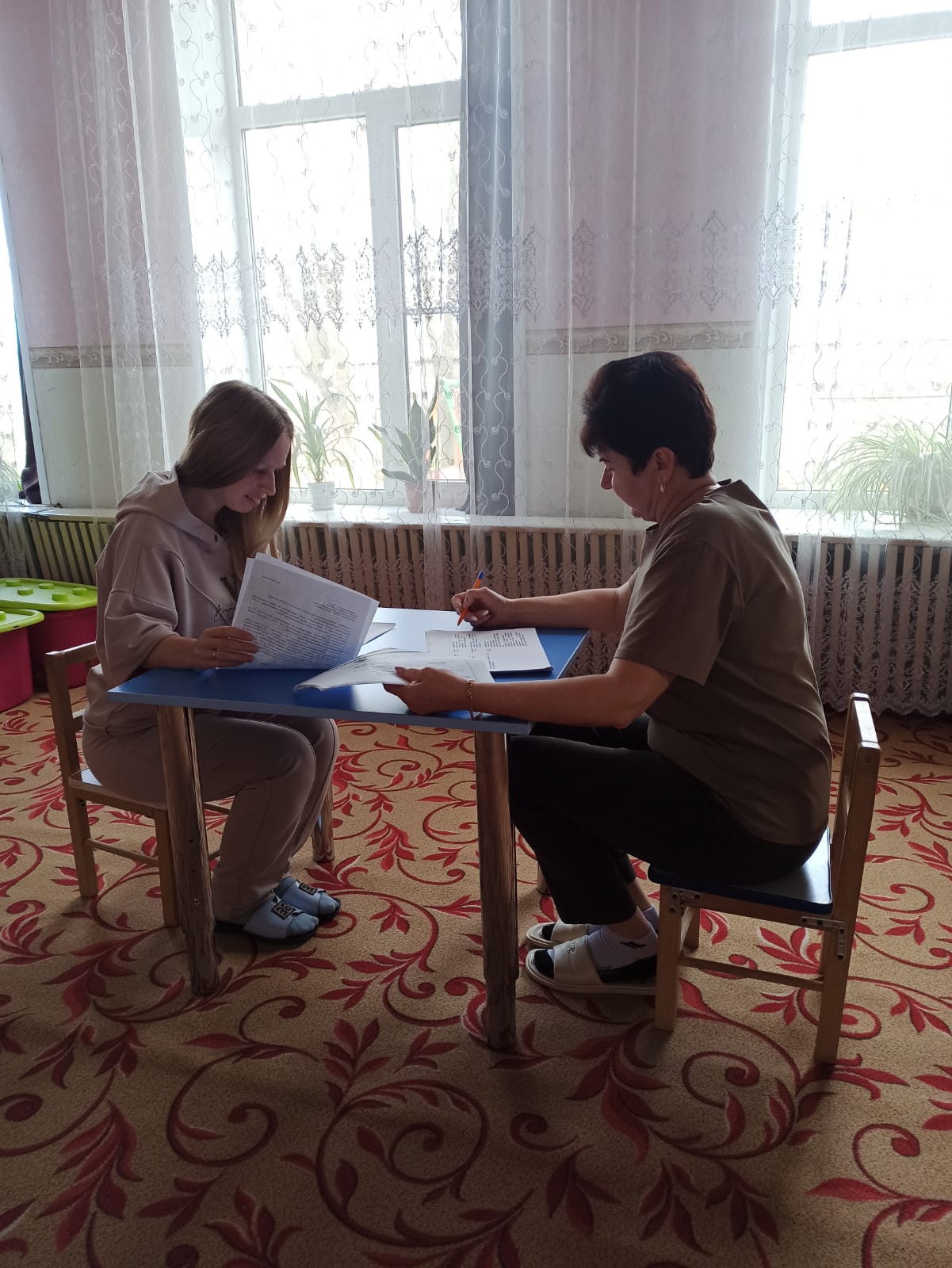 Обсуждение занятия молодого специалиста.  Выявление  затруднений. Оказание помощи.